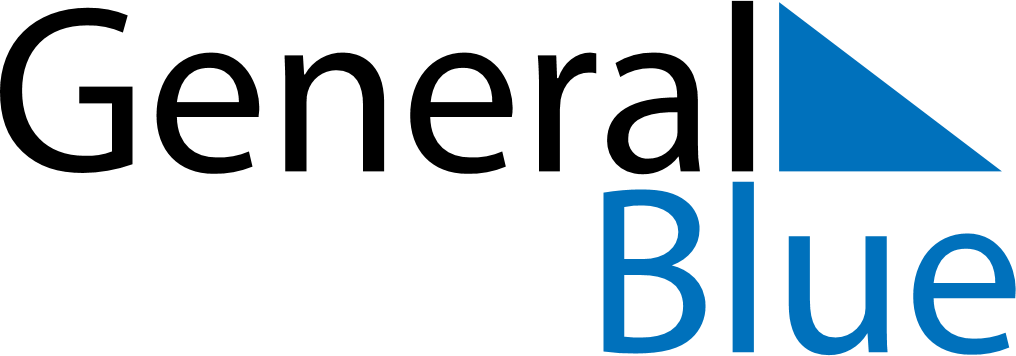 May 2022May 2022May 2022May 2022PanamaPanamaPanamaSundayMondayTuesdayWednesdayThursdayFridayFridaySaturday12345667Labour DayLabour Day (substitute day)8910111213131415161718192020212223242526272728293031